РЕСПУБЛИКА ДАГЕСТАНСОБРАНИЕ ДЕПУТАТОВ МУНИЦИПАЛЬНОГО РАЙОНА «ДЕРБЕНТСКИЙ РАЙОН»368600, г. Дербент, ул. Гагарина, 23                                                                                                              тел: 4-31-75« 16» июля 2020 г.                                                                                                           № 32/12РЕШЕНИЕОБ УТВЕРЖДЕНИИ ПОЛОЖЕНИЯ О ГЕРБЕ И ФЛАГЕМУНИЦИПАЛЬНОГО РАЙОНА «ДЕРБЕНТСКИЙ  РАЙОН»В целях приведения официальной символики муниципального района «Дербентский  район», в соответствие с геральдико-правовыми нормами, руководствуясь статьей 9 федерального закона от 6 октября 2003 года № 131-ФЗ «Об общих принципах организации местного самоуправления в Российской Федерации» и статьей 4 Устава муниципального района «Дербентский  район», Собрание депутатов муниципального района «Дербентский  район»РЕШИЛО:1. Утвердить Положение о гербе и флаге муниципального района «Дербентский  район»  согласно приложению.2. Администрации муниципального района «Дербентский  район» направить в Геральдический Совет при Президенте Российской Федерации Положение о гербе и флаге муниципального района «Дербентский  район» для регистрации герба и флага муниципального района «Дербентский  район» в Государственном геральдическом регистре.3. Решение опубликовать в газете «Дербентские известия».4. Настоящее решение вступает в силу с момента опубликования.ПредседательСобрания депутатов МР «Дербентский район»                                                          Семедов М. А.Приложениек решению Собрания депутатовмуниципального района «Дербентский  район»  от 16 июля 2020 г. № 32/12ПОЛОЖЕНИЕО ГЕРБЕ И ФЛАГЕ МУНИЦИПАЛЬНОГО РАЙОНА «ДЕРБЕНТСКИЙ РАЙОН» Настоящее Положение устанавливает официальные символы муниципального района «Дербентский  район»  (далее - Положение), их описание и порядок использования.Официальными символами муниципального района «Дербентский  район»  являются:- герб муниципального района «Дербентский  район»- флаг муниципального района «Дербентский  район» композиционного и цветового решения герба (гербового щита) муниципального района «Дербентский  район»Глава IОБЩИЕ ПОЛОЖЕНИЯСтатья 1Герб и флаг муниципального района «Дербентский  район» (далее - герб; флаг; символы муниципального района «Дербентский  район») - опознавательно-правовые знаки, составленные и употребляемые в соответствии с геральдическими (гербоведческими) и вексиллологическими (флаговедческими) правилами и являющиеся официальными символами муниципального района «Дербентский  район».Глава IIГЕРБ муниципального района «Дербентский  район»Статья 22.1. Геральдическое описание (блазон) герба гласит:«Текст описания герба»2.2. Герб может воспроизводиться как с внешними украшениями (полный герб), так и без них (сокращенные версии) Все варианты воспроизведения герба равноправны и имеют одинаковый статус.Статья 33.1. Герб воспроизводится (помещается):на фасадах зданий, вывесках Собрания депутатов  муниципального района «Дербентский  район» (далее - Собрание); администрации муниципального района «Дербентский  район» (далее - администрация) и ее структурных подразделений; избирательной комиссии муниципального района «Дербентский  район» (далее - муниципальная избирательная комиссия); в рабочих кабинетах главы муниципального района «Дербентский  район» , председателя Собрания депутатов муниципального района «Дербентский  район»; в залах заседаний Собрания депутатов муниципального района «Дербентский  район», администрации муниципального района «Дербентский  район»  и муниципальной избирательной комиссии; на печатях и официальных бланках Собрания депутатов муниципального района «Дербентский  район», администрации муниципального района «Дербентский  район», муниципальной избирательной комиссии; на должностных знаках главы муниципального района «Дербентский  район» и председателя  Собрания депутатов муниципального района «Дербентский  район»; на нагрудном знаке депутата  Собрания депутата муниципального района «Дербентский  район»; на Почетных грамотах, обложках и бланках поздравительных адресов и иных официальных свидетельствах, вручаемых Собранием депутатов и главой муниципального района «Дербентский  район»; на удостоверениях и визитных карточках главы, председателя и депутатов Собрания муниципального района «Дербентский  район», должностных лиц администрации муниципального района «Дербентский  район», членов муниципальной избирательной комиссии, муниципальных служащих; на официальных изданиях Собрания депутатов и администрации муниципального района «Дербентский  район».Статья 4Герб может помещаться на вывесках, печатях и бланках муниципальных предприятий и учреждений, а также визитных карточках их руководителей.Статья 55.1. Изображения герба могут устанавливаться:во время официальных церемоний и других торжественных мероприятий, проводимых органами местного самоуправления муниципального района «Дербентский  район»;в помещениях официальной регистрации рождений и браков;в залах вручения паспорта гражданина Российской Федерации;в помещениях для голосования в дни выборов депутатов Собрания и главы  муниципального района «Дербентский  район»;на основных указателях в точках пересечения автомобильными дорогами границ муниципального района «Дербентский  район»; 	на железнодорожных станциях, на зданиях вокзалов и автовокзалов, в портах, находящихся на территории муниципального района «Дербентский  район».5.2. Спортивные команды и отдельные спортсмены, участвующие в защите спортивной чести муниципального района «Дербентский  район», могут иметь форму с изображением герба.Статья 6При одновременном воспроизведении изображений государственного герба Российской Федерации, герба Республики Дагестан и герба муниципального района «Дербентский  район»  - последний:не может превышать вышеуказанные гербы по размерам;должен располагаться крайним справа (при виде от зрителя) или ниже вышеуказанных гербов;должен быть исполнен в единой технике с вышеуказанными гербами и из идентичных материалов.Статья 7При одновременном размещении герба муниципального района «Дербентский  район»  и гербов (иных эмблем) общественных объединений, предприятий, учреждений и организаций независимо от форм собственности, а также частных лиц должны соблюдаться следующие правила:герб муниципального района «Дербентский  район» не может быть меньше по размеру, чем другие гербы (иные эмблемы), а в случае, если последние имеют пропорции иные, чем герб муниципального района «Дербентский  район», - герб муниципального района «Дербентский  район» не может быть меньше других гербов (иных эмблем) ни по одному из параметров (высоте, длине);герб муниципального района «Дербентский  район»  располагается с левой (при виде от зрителя) стороны от другого герба (иной эмблемы) и не может быть размещен ниже этого герба (иной эмблемы);при одновременном размещении нечетного числа гербов (иных эмблем) герб муниципального района «Дербентский  район» располагается в центре, а при размещении четного числа (но более двух) - левее центра;герб муниципального района «Дербентский  район» и другие гербы (иные эмблемы) должны быть исполнены в единой технике и из идентичных материалов.Статья 88.1. Порядок изготовления, использования, хранения и уничтожения бланков, печатей и иных носителей воспроизведения герба устанавливается главой муниципального района «Дербентский  район».8.2. Соблюдение порядка использования, хранения и уничтожения бланков, печатей и иных носителей воспроизведения герба возлагается на должностных лиц местного самоуправления, руководителей структурных подразделений Администрации, а также иных лиц, которым предоставлено право пользоваться гербом муниципального района «Дербентский  район».Глава IIIФЛАГ муниципального района «Дербентский  район»Статья 99.1. Флаг муниципального района «Дербентский  район» представляет собой прямоугольное полотнище с соотношением сторон 2:3, на всю поверхность которого распространена композиция из гербового щита муниципального района «Дербентский  район» с заменой золота на желтый цвет и серебра - на белый.Оборотная сторона флага является зеркальным отображением его лицевой стороны.9.2. Эталонные цветное и черно-белое (контурное) изображения флага даны в приложениях к настоящему Положению.Статья 1010.1. Флаг поднят постоянно над (либо на флагштоке, установленном перед) зданиями:Собрания депутатов муниципального района «Дербентский  район»;администрации муниципального района «Дербентский  район»;муниципальной избирательной комиссии.10.2. Флаг устанавливается в рабочих кабинетах главы муниципального района «Дербентский  район», Председателя Собрания депутатов и их заместителей.10.3. Флаг устанавливается в залах заседаний (на все время заседаний):Собрания депутатов Муниципального района «Дербентский  район»;администрации муниципального района «Дербентский  район»;муниципальной избирательной комиссии.Статья 1111.1. Во всех случаях подъема (размещения) на территории муниципального района «Дербентский  район» каких-либо флагов (штандартов, вымпелов, иной идентичной символики) совместно с ними может быть поднят (размещен) флаг муниципального района «Дербентский  район».11.2. В дни государственных праздников Российской Федерации, памятных дат, выборов, а также в других случаях по указанию главы муниципального района «Дербентский  район» осуществляется одновременный подъем (вывешивание) флагов Российской Федерации и муниципального района «Дербентский  район» на зданиях предприятий, учреждений и организаций, включая объекты, указанные в пункте 1 ст. 10 настоящего Положения.11.3. Флаг муниципального района «Дербентский  район» может быть поднят (установлен, вывешен, в том числе на жилых домах - по усмотрению владельцев):при проведении торжественных мероприятий и церемоний по случаю государственных, общереспубликанских, городских, народных праздников;во время торжественных мероприятий, проводимых общественными объединениями, предприятиями, учреждениями и организациями независимо от форм собственности, а также во время семейных торжеств.11.4. Флаг муниципального района «Дербентский  район» может устанавливаться:во время официальных церемоний и других торжественных мероприятий, проводимых органами местного самоуправления Муниципального района «Дербентский  район»;в залах официального приема делегаций;в помещениях официальной регистрации рождений и браков;в залах вручения паспорта гражданина Российской Федерации;в помещениях для голосования в дни выборов депутатов Собрания и главы муниципального района «Дербентский  район».11.5. При встречах и переговорах официальных делегаций муниципального района «Дербентский  район»  с делегациями, являющимися гостями муниципального района «Дербентский  район», устанавливаются настольные флажки делегации-гостя и муниципального района «Дербентский  район».Статья 1212.1. При одновременном подъеме (размещении) флага муниципального района «Дербентский  район»  и государственных флагов, флагов субъектов Российской Федерации, флагов (штандартов) глав государств, глав субъектов Российской Федерации должны соблюдаться следующие правила:флаг муниципального района «Дербентский  район»   не может превышать эти флаги по размеру, а если последние имеют пропорции иные, чем, флаг муниципального района «Дербентский  район» - ни по одному из параметров (длине, ширине);флаг муниципального района «Дербентский  район» располагается после этих флагов в общем порядке расположения флагов, то есть правее (при виде от зрителя) или ниже этих флагов; высота подъема флага муниципального района «Дербентский  район» муниципального района «Дербентский  район» не может быть больше высоты подъема других флагов.12.2. При одновременном подъеме (размещении) флага муниципального района «Дербентский  район» и флагов (штандартов, вымпелов, иной идентичной символики) общественных объединений, предприятий, учреждений и организаций независимо от форм собственности, а также частных лиц должны соблюдаться следующие правила:флаг муниципального района «Дербентский  район» не может быть меньше по размеру, чем другие флаги (штандарты, вымпелы, иная идентичная символика), а в случае, если последние имеют пропорции иные, чем флаг муниципального района «Дербентский  район», - флаг муниципального района «Дербентский  район» не может быть меньше других флагов (штандартов, вымпелов, иной идентичной символики) ни по одному из параметров (высоте, длине);флаг муниципального района «Дербентский  район» располагается с левой (при виде от зрителя) стороны от вышеуказанных флагов (штандартов, вымпелов, иной идентичной символики); высота подъема флага муниципального района «Дербентский  район» не может быть меньше высоты подъема других флагов;при одновременном подъеме (размещении) нечетного числа флагов флаг муниципального района «Дербентский  район» располагается в центре, а при подъеме (размещении) четного числа флагов (но более двух) - левее от центра.12.3. При одновременном подъеме (размещении) флага муниципального района «Дербентский  район» и флага другого муниципального образования, оба флага имеют равный церемониальный статус, и вопрос первенства решается индивидуально.Статья 13При объявлении официального траура флаг, установленный на флагштоке (мачте), приспускается до половины высоты флагштока (мачты). К флагу, неподвижно закрепленному на древке, крепится в верхней части древка черная, завязанная бантом лента со свободно свисающими концами. Общая длина ленты равна длине полотнища флага.Глава IVЗАКЛЮЧИТЕЛЬНЫЕ ПОЛОЖЕНИЯСтатья 1414.1. Допускается воспроизведение символов муниципального района «Дербентский  район»:в виде цветных или черно-белых (монохромных), объемных или графических изображений, а также с применением условной геральдической штриховки (шафировки);в различной технике исполнения и из различных материалов;любых размеров с сохранением геральдических и вексиллологических (флаговедческих) характеристик и пропорций.14.2. При черно-белом (монохромном) воспроизведении герба с применением условной геральдической штриховки (шафировки):червлень (красный цвет) заменяется вертикальной штриховкой;лазурь заменяется горизонтальной штриховкой;зелень заменяется диагональной штриховкой, идущей сверху справа - вниз и влево (при виде от зрителя);золото заменяется усеиванием точками;серебро графически не воспроизводится.14.3. Воспроизведение герба муниципального района «Дербентский  район» муниципального района «Дербентский  район» допускается в щитах разных форм и в различных стилизациях, а также на любом декоративном фоне - за исключением тех случаев, когда изображения, сопровождающие герб, воспроизводят или имитируют типовые черты (атрибуты), не предусмотренные геральдическим описанием (блазоном) герба.14.4. Воспроизводимые изображения герба муниципального района «Дербентский  район» муниципального района «Дербентский  район» (независимо от их размеров и техники исполнения) всегда должны в точности соответствовать его геральдическому описанию (блазону) согласно статье 2 настоящего Положения; в случае с флагом обязательно следование эталону, утвержденному настоящим Положением.Установление общеобязательного изобразительного (графического) эталона герба недопустимо, противоречит гербоведческой традиции и практике, а также целям учреждения герба. Статья 15Символы муниципального района «Дербентский  район» могут использоваться в качестве элементов или геральдической основы:гербов (геральдических знаков, иных эмблем), флагов и иной символики предприятий и учреждений муниципального подчинения, а также структурных подразделений администрации муниципального района «Дербентский  район»;нагрудных знаков к почетным званиям, а также иных наград, устанавливаемых органами местного самоуправления муниципального района «Дербентский  район» .Статья 1616.1. Символы муниципального района «Дербентский  район» могут использоваться в качестве элементов оформления:средств массовой информации, в состав учредителей которых входят органы местного самоуправления муниципального района «Дербентский  район» (в том числе на видеозаставках в начале передач муниципального телевидения, в логотипах муниципальных газет);информационной продукции, официально представляющей муниципальное образование (в том числе на информационных страницах Собрания депутатов и администрации муниципального района «Дербентский  район» муниципального района «Дербентский  район» в компьютерных сетях).16.2. Символы муниципального района «Дербентский  район» могут использоваться:на элементах архитектурно-художественного оформления территории муниципального района «Дербентский  район» в дни государственных, республиканских, народных, местных и иных праздников;при оформлении детских дошкольных учреждений, школ, иных учебных заведений, учреждений культуры.Статья 1717.1. Гербы и флаги (штандарты, вымпелы) и иные подобные символы общественных объединений, предприятий, организаций и учреждений, а также частных лиц не могут быть идентичны гербу и флагу муниципального района «Дербентский  район».17.2. Символы муниципального района «Дербентский  район» не могут использоваться в качестве геральдической основы или элементов гербов (иных эмблем), флагов и иной символики общественных объединений, предприятий, организаций и учреждений (за исключением перечисленных в первом  абзаце статьи 15 настоящего Положения), а также частных лиц.Статья 1818.1. Символы муниципального района «Дербентский  район» неприкосновенны: надругательство над ними влечет ответственность в соответствии с действующим законодательством.18.2. Ответственность за искажение изображения несет та сторона, по чьей вине допущены искажения при воспроизведении герба и флага.Статья 19На основании статьи 14.1 и абзаца второго статьи 14.4 настоящего Положения не является искажением герба изготовление авторских (оригинальных) версий герба, отличных от прилагаемых в приложениях к настоящему Положению. Все художественные воплощения (стилизации) герба, исполненные в точном соответствии с его геральдическим описанием согласно статье 2 настоящего Положения, признаются адекватными и полноправными изображениями герба.Статья 20Все права на использование символов муниципального района «Дербентский  район» принадлежат органам местного самоуправления муниципального района «Дербентский  район».Статья 2121.1. Использование символов муниципального района «Дербентский  район» в целях предвыборной агитации не допускается. Настоящее правило не распространяется на информационную продукцию, официально издаваемую муниципальной избирательной комиссией.21.2. Запрещается использование символов Муниципального района «Дербентский  район» в сочетании с текстом и изображениями, посягающими на права человека, его честь и достоинство, оскорбляющими национальные и религиозные чувства граждан.21.3. Запрещается использование изображений символов муниципального района «Дербентский  район» юридическими и физическими лицами (за исключением тех, кому это право прямо предоставлено настоящим Положением):в представительских целях (в том числе на бланках, печатях, штампах, вывесках, а также в компьютерных сетях);в рекламно-коммерческих целях (то есть в качестве элемента фирменных обозначений, товарных знаков, знаков обслуживания и места происхождения продукции, в других средствах визуальной идентификации товаров, работ и услуг, а также в рекламных объявлениях).21.4. Использование изображения символов муниципального района «Дербентский  район» на продукции, заказываемой и выпускаемой юридическими и физическими лицами, допускается при условии, что такое использование не противоречит пунктам  1-3-3 настоящей статьи.21.5. Иное (не предусмотренное настоящим Положением) использование герба муниципального района «Дербентский  район» юридическими и физическими лицами не допускается.21.6. Использование флага муниципального района «Дербентский  район», не предусмотренное настоящим Положением, но не противоречащее целям его учреждения, является свободным.Статья 2222.1. Контроль за использованием символов муниципального района «Дербентский  район» возлагается на должностных лиц органов местного самоуправления муниципального района «Дербентский  район».22.2. Ответственность за соблюдение установленных настоящим Положением требований по использованию символов муниципального района «Дербентский  район» возлагается на главу и должностных лиц администрации муниципального района «Дербентский  район», ее структурных подразделений, а также руководителей общественных объединений, предприятий, учреждений и иных лиц, которым предоставлено право пользоваться символами муниципального района «Дербентский  район», при поднятии флага на жилых домах - на владельцев этих домов.Статья 23Все изменения и дополнения в настоящее Положение вносятся решением Собрания депутатов муниципального района «Дербентский  район».Дополнения и изменения в статьи 2 и 9 вносятся только после согласования с федеральной геральдической службой - Геральдическим Советом при Президенте Российской Федерации.И.о. главы  муниципального района «Дербентский  район»                                                         Шихиев Ф.Ш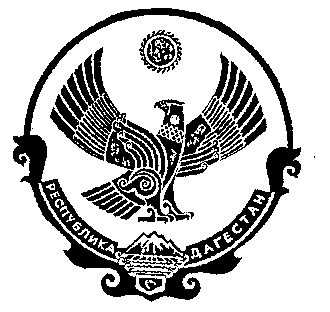 